Publicado en Barcelona el 09/10/2020 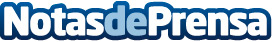 Torres García, Raimundo Madrazo o Joaquín Sorolla se reúnen en Setdart SubastasEl próximo día 14 de octubre, la casa de subastas Setdart, licitará un destacado conjunto de obras inscritas en distintos periodos artísticos que abarcan desde el Gótico tardío hasta las Vanguardias artísticasDatos de contacto:Marina Pelegrí932463241Nota de prensa publicada en: https://www.notasdeprensa.es/torres-garcia-raimundo-madrazo-o-joaquin Categorias: Artes Visuales Consumo http://www.notasdeprensa.es